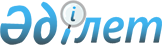 О внесении изменений в решение Таласского районного Маслихата от 20 декабря 2012 года № 12-3 "О районном бюджете на 2013-2015 годы"Решение Таласского районного маслихата Жамбылской области от 19 июля 2013 года № 18-2. Зарегистрировано Департаментом юстиции Жамбылской области 25 июля 2013 года № 1978      Примечание РЦПИ.

      В тексте документа сохранена пунктуация и орфография оригинала.

      В соответствии cо статьей 109 Бюджетного кодекса Республики Казахстан от 4 декабря 2008 года, статьи 6 Закона Республики Казахстан «О местном государственном управлении и самоуправлении в Республике Казахстан» от 23 января 2001 года и решением Жамбылского областного Маслихата от 4 июля 2013 года № 15-3 «О внесении изменений в решение Жамбылского областного Маслихата от 7 декабря 2012 года № 10-3 «Об областном бюджете на 2013-2015 годы» (Зарегистрировано в Реестре государственной регистрации нормативных правовых актов № 1966) районный Маслихат РЕШИЛ:



      1. Внести в решение Таласского районного Маслихата от 20 декабря 2012 года № 12 – 3 «О районном бюджете на 2013 – 2015 годы» (Зарегистрировано в Реестре государственной регистрации нормативных правовых актов № 1863, опубликовано в газете «Талас тынысы» 9 января 2013 года № 5 – 6), следующие изменения:



      в пункте 1:



      в подпункте 1):

      цифры «5 757 306» заменить цифрами «6 449 523»;

      цифры «5 176 028» заменить цифрами «5 868 245»;



      в подпункте 2):

      цифры «5 908 158» заменить цифрами «6 600 375».



      Приложения 1, 6 к указанному решению изложить в новой редакции согласно приложениям 1, 2 к настоящему решению.



      2. Настоящее решение вступает в силу со дня государственной регистрации в органах юстиции и вводится в действие с 1 января 2013 года.

      

      Председатель сессии                        Секретарь Маслихата

      Д. Нурбалтаев                              Ж. Асемов

Приложение - 1 к решению

Таласского районного Маслихата

от 19 июля 2013 года № 18 - 2Приложение - 1 к решению

Таласского районного Маслихата

от 20 декабря 2012 года № 12 - 3 Районный бюджет на 2013 год

Приложение - 2 к решению

Таласского районного Маслихата

от 19 июля 2013 года № 18 - 2Приложение - 6 к решению

Таласского районного Маслихата

от 20 декабря 2012 года № 12 - 3 Бюджетные программы каждого аульного округа на 2013 годпродолжение таблицы:
					© 2012. РГП на ПХВ «Институт законодательства и правовой информации Республики Казахстан» Министерства юстиции Республики Казахстан
				КатегорияКатегорияКатегорияКатегорияСумма, тысяч тенгеКласс                   НаименованиеКласс                   НаименованиеКласс                   НаименованиеСумма, тысяч тенгеПодклассПодклассПодклассСумма, тысяч тенге111231. ДОХОДЫ6 449 5231Налоговые поступления569 374101Подоходный налог120 7811012Индивидуальный подоходный налог120 781103Социальный налог108 7371031Социальный налог108 737104Hалоги на собственность309 2781041Hалоги на имущество257 3651043Земельный налог13 4711044Hалог на транспортные средства36 0661045Единый земельный налог2 376105Внутренние налоги на товары, работы и услуги25 3731052Акцизы2 1081053Поступления за использование природных и других ресурсов19 0241054Сборы за ведение предпринимательской и профессиональной деятельности3 9751055Налог на игорный бизнес266108Обязательные платежи, взимаемые за совершение юридически значимых действий и (или) выдачу документов уполномоченными на то государственными органами или должностными лицами5 2051081Государственная пошлина5 2052Неналоговые поступления5 866201Доходы от государственной собственности9702015Доходы от аренды имущества, находящегося в государственной собственности970202Поступления от реализации товаров (работ, услуг) государственными учреждениями, финансируемыми из государственного бюджета2 1622011Поступления от реализации товаров (работ, услуг) государственными учреждениями, финансируемыми из государственного бюджета2 162204Штрафы, пени, санкции, взыскания, налагаемые государственными учреждениями, финансируемыми из государственного бюджета, а также содержащимися и финансируемыми из бюджета (сметы расходов) Национального Банка Республики Казахстан4472041Штрафы, пени, санкции, взыскания, налагаемые государственными учреждениями, финансируемыми из государственного бюджета, а также содержащимися и финансируемыми из бюджета (сметы расходов) Национального Банка Республики Казахстан, за исключением поступлений от организаций нефтяного сектора447206Прочие неналоговые поступления2 2872061Прочие неналоговые поступления2 2873Поступления от продажи основного капитала6 038303Продажа земли и нематериальных активов6 0383031Продажа земли4 7033032Продажа нематериальных активов1 3354Поступления трансфертов5 868 245402Трансферты из вышестоящих органов государственного управления5 868 2454022Трансферты из областного бюджета5 868 245Функциональная группаФункциональная группаФункциональная группаФункциональная группаСумма, тысяч тенгеАдминистратор бюджетных программАдминистратор бюджетных программАдминистратор бюджетных программСумма, тысяч тенгеПрограммаПрограммаСумма, тысяч тенгеНаименованиеНаименованиеСумма, тысяч тенге112232. Расходы6 600 37501Государственные услуги общего характера277 99501112Аппарат маслихата района (города областного значения)13 54901112001Услуги по обеспечению деятельности маслихата района (города областного значения)13 17901112003Капитальные расходы государственного органа37001122Аппарат акима района (города областного значения)96 66301122001Услуги по обеспечению деятельности акима района (города областного значения)72 46301122003Капитальные расходы государственного органа24 20001123Аппарат акима района в городе, города районного значения, поселка, аула (села), аульного (сельского) округа137 65901123001Услуги по обеспечению деятельности акима района в городе, города районного значения, поселка, аула (села), аульного (сельского) округа135 96701123022Капитальные расходы государственного органа1 69201452Отдел финансов района (города областного значения)15 73601452001Услуги по реализации государственной политики в области исполнения бюджета района (города областного значения) и управления коммунальной собственностью района (города областного значения)13 12101452003Проведение оценки имущества в целях налогообложения1 30001452010Приватизация, управление коммунальным имуществом, постприватизационная деятельность и регулирование споров, связанных с этим60001452018Капитальные расходы государственного органа71501453Отдел экономики и бюджетного планирования района (города областного значения)14 38801453001Услуги по реализации государственной политики в области формирования и развития экономической политики, системы государственного планирования и управления района (города областного значения)13 23901453004Капитальные расходы государственного органа1 14902Оборона6 42102122Аппарат акима района (города областного значения)6 42102122005Мероприятия в рамках исполнения всеобщей воинской обязанности6 42103Общественный порядок, безопасность, правовая, судебная, уголовно-исполнительная деятельность4 15803458Отдел жилищно-коммунального хозяйства, пассажирского транспорта и автомобильных дорог района (города областного значения)4 15803458021Обеспечение безопасности дорожного движения в населенных пунктах4 15804Образование2 750 51204464Отдел образования района (города областного значения)483 58204464009Обеспечение деятельности организаций дошкольного воспитания и обучения274 98204464040Реализация государственного образовательного заказа в дошкольных организациях образования208 60004123Аппарат акима района в городе, города районного значения, поселка, аула (села), аульного (сельского) округа2 73604123005Организация бесплатного подвоза учащихся до школы и обратно в аульной (сельской) местности2 73604464Отдел образования района (города областного значения)2 093 39204464003Общеобразовательное обучение2 009 59604464006Дополнительное образование для детей83 79604464Отдел образования района (города областного значения)135 50204464001Услуги по реализации государственной политики на местном уровне в области образования7 88004464004Информатизация системы образования в государственных учреждениях образования района (города областного значения)8 00004464005Приобретение и доставка учебников, учебно-методических комплексов для государственных учреждений образования района (города областного значения)23 04504464012Капитальные расходы государственного органа29004464015Ежемесячная выплата денежных средств опекунам (попечителям) на содержание ребенка-сироты (детей-сирот), и ребенка (детей), оставшегося без попечения родителей15 16804464020Обеспечение оборудованием, программным обеспечением детей-инвалидов, обучающихся на дому1 60004464067Капитальные расходы подведомственных государственных учреждений и организаций79 51904466Отдел архитектуры, градостроительства и строительства района (города областного значения)35 30004466037Строительство и реконструкция объектов образования35 30006Социальная помощь и социальное обеспечение317 74906451Отдел занятости и социальных программ района (города областного значения)290 49206451002Программа занятости42 43306451004Оказание социальной помощи на приобретение топлива специалистам здравоохранения, образования, социального обеспечения, культуры, спорта и ветеринарии в сельской местности в соответствии с законодательством Республики Казахстан2 25006451005Государственная адресная социальная помощь13 50006451006Оказание жилищной помощи95 00006451007Социальная помощь отдельным категориям нуждающихся граждан по решениям местных представительных органов15 25506451010Материальное обеспечение детей-инвалидов, воспитывающихся и обучающихся на дому3 53206451014Оказание социальной помощи нуждающимся гражданам на дому14 38706451016Государственные пособия на детей до 18 лет90 93806451017Обеспечение нуждающихся инвалидов обязательными гигиеническими средствами и предоставление услуг специалистами жестового языка, индивидуальными помощниками в соответствии с индивидуальной программой реабилитации инвалида12 55906451023Обеспечение деятельности центров занятости населения63806451Отдел занятости и социальных программ района (города областного значения)27 25706451001Услуги по реализации государственной политики на местном уровне в области обеспечения занятости и реализации социальных программ для населения24 37106451011Оплата услуг по зачислению, выплате и доставке пособий и других социальных выплат1 30706451021Капитальные расходы государственного органа92806451067Капитальные расходы подведомственных государственных учреждений и организаций65107Жилищно-коммунальное хозяйство1 957 27407458Отдел жилищно-коммунального хозяйства, пассажирского транспорта и автомобильных дорог района (города областного значения)15 76807458003Организация сохранения государственного жилищного фонда15 76807464Отдел образования района (города областного значения)11 96807464026Ремонт объектов в рамках развития городов и сельских населенных пунктов по Дорожной карте занятости 202011 96807466Отдел архитектуры, градостроительства и строительства района (города областного значения)105 84207466003Проектирование, строительство и (или) приобретение жилья коммунального жилищного фонда23 34407466004Проектирование, развитие, обустройство и (или) приобретение инженерно-коммуникационной инфраструктуры73 54907466073Строительство и реконструкция объектов в рамках развития сельских населенных пунктов по Дорожной карте занятости 20207 83807466074Развитие и обустройство недостающей инженерно-коммуникационной инфраструктуры в рамках второго направления Дорожной карты занятости 20201 11107479Отдел жилищной инспекции района (города областного значения)4 91507479001Услуги по реализации государственной политики на местном уровне в области жилищного фонда4 78007479005Капитальные расходы государственного органа13507123Аппарат акима района в городе, города районного значения, поселка, аула (села), аульного (сельского) округа4 16607123014Организация водоснабжения населенных пунктов4 16607458Отдел жилищно-коммунального хозяйства, пассажирского транспорта и автомобильных дорог района (города областного значения)18 30507458012Функционирование системы водоснабжения и водоотведения18 30507466Отдел архитектуры, градостроительства и строительства района (города областного значения)1 728 29207466006Развитие системы водоснабжения и водоотведения1 557 55607466058Развитие системы водоснабжения и водоотведения в сельских населенных пунктах170 73607123Аппарат акима района в городе, города районного значения, поселка, аула (села), аульного (сельского) округа21 85407123008Освещение улиц населенных пунктов19 59407123011Благоустройство и озеленение населенных пунктов2 26007458Отдел жилищно-коммунального хозяйства, пассажирского транспорта и автомобильных дорог района (города областного значения)46 16407458016Обеспечение санитарии населенных пунктов14 19507458017Содержание мест захоронений и захоронение безродных5 23007458018Благоустройство и озеленение населенных пунктов26 73908Культура, спорт, туризм и информационное пространство201 58608455Отдел культуры и развития языков района (города областного значения)96 16808455003Поддержка культурно-досуговой работы96 16808465Отдел физической культуры и спорта района (города областного значения)7 73708465005Развитие массового спорта и национальных видов спорта1 00308465006Проведение спортивных соревнований на районном (города областного значения) уровне1 71908465007Подготовка и участие членов сборных команд района (города областного значения) по различным видам спорта на областных спортивных соревнованиях5 01508466Отдел архитектуры, градостроительства и строительства района (города областного значения)6 45008466008Развитие объектов спорта и туризма6 45008455Отдел культуры и развития языков района (города областного значения)34 23508455006Функционирование районных (городских) библиотек34 23508456Отдел внутренней политики района (города областного значения)21 02108456002Услуги по проведению государственной информационной политики через газеты и журналы21 02108455Отдел культуры и развития языков района (города областного значения)10 90908455001Услуги по реализации государственной политики на местном уровне в области развития языков и культуры6 88908455010Капитальные расходы государственного органа17008455032Капитальные расходы подведомственных государственных учреждений и организаций3 85008456Отдел внутренней политики района (города областного значения)19 69108456001Услуги по реализации государственной политики на местном уровне в области информации, укрепления государственности и формирования социального оптимизма граждан8 75808456003Реализация мероприятий в сфере молодежной политики10 79908456006Капитальные расходы государственного органа13408465Отдел физической культуры и спорта района (города областного значения)5 37508465001Услуги по реализации государственной политики на местном уровне в сфере физической культуры и спорта5 03308465004Капитальные расходы государственного органа34210Сельское, водное, лесное, рыбное хозяйство, особо охраняемые природные территории, охрана окружающей среды и животного мира, земельные отношения139 66310454Отдел предпринимательства и сельского хозяйства района (города областного значения)6 44010454099Реализация мер по оказанию социальной поддержки специалистов6 44010473Отдел ветеринарии района (города областного значения)24 62010473001Услуги по реализации государственной политики на местном уровне в сфере ветеринарии7 85710473003Капитальные расходы государственного органа11210473005Обеспечение функционирования скотомогильников (биотермических ям)2 11510473006Организация санитарного убоя больных животных10 93610473007Организация отлова и уничтожения бродячих собак и кошек1 00010473009Проведение ветеринарных мероприятий по энзоотическим болезням животных1 00010473010Проведение мероприятий по идентификации сельскохозяйственных животных1 60010463Отдел земельных отношений района (города областного значения)12 81910463001Услуги по реализации государственной политики в области регулирования земельных отношений на территории района (города областного значения)8 50010463004Организация работ по зонированию земель3 98410463007Капитальные расходы государственного органа33510473Отдел ветеринарии района (города областного значения)95 78410473011Проведение противоэпизоотических мероприятий95 78411Промышленность, архитектурная, градостроительная и строительная деятельность22 73311466Отдел архитектуры, градостроительства и строительства района (города областного значения)22 73311466001Услуги по реализации государственной политики в области строительства, улучшения архитектурного облика городов, районов и населенных пунктов области и обеспечению рационального и эффективного градостроительного освоения территории района (города областного значения)10 06811466013Разработка схем градостроительного развития территории района, генеральных планов городов районного (областного) значения, поселков и иных сельских населенных пунктов12 50011466015Капитальные расходы государственного органа16512Транспорт и коммуникации200 15512458Отдел жилищно-коммунального хозяйства, пассажирского транспорта и автомобильных дорог района (города областного значения)200 15512458023Обеспечение функционирования автомобильных дорог200 15513Прочие719 33413123Аппарат акима района в городе, города районного значения, поселка, аула (села), аульного (сельского) округа39113123040Реализация мер по содействию экономическому развитию регионов в рамках Программы «Развитие регионов»39113452Отдел финансов района (города областного значения)10 00013452012Резерв местного исполнительного органа района (города областного значения)10 00013454Отдел предпринимательства и сельского хозяйства района (города областного значения)17 55913454001Услуги по реализации государственной политики на местном уровне в области развития предпринимательства, промышленности и сельского хозяйства17 31913454007Капитальные расходы государственного органа24013458Отдел жилищно-коммунального хозяйства, пассажирского транспорта и автомобильных дорог района (города областного значения)445 47713458001Услуги по реализации государственной политики на местном уровне в области жилищно-коммунального хозяйства, пассажирского транспорта и автомобильных дорог7 73013458013Капитальные расходы государственного органа14513458040Реализация мер по содействию экономическому развитию регионов в рамках Программы «Развитие регионов»19 94213458085Реализация бюджетных инвестиционных проектов в рамках Программы развития моногородов на 2012-2020 годы417 66013466Отдел архитектуры, градостроительства и строительства района (города областного значения)245 90713466077Развитие инженерной инфраструктуры в рамках Программы «Развитие регионов»245 90714Обслуживание долга5714452Отдел финансов района (города областного значения)5714452013Обслуживание долга местных исполнительных органов по выплате вознаграждений и иных платежей по займам из областного бюджета5715Трансферты2 73815452Отдел финансов района (города областного значения)2 73815452006Возврат неиспользованных (недоиспользованных) целевых трансфертов2 7383. Чистое бюджетное кредитование112 276Бюджетные кредиты 116 73710Сельское, водное, лесное, рыбное хозяйство, особо охраняемые природные территории, охрана окружающей среды и животного мира, земельные отношения46 73710454Отдел предпринимательства и сельского хозяйства района (города областного значения)46 73710454009Бюджетные кредиты для реализации мер социальной поддержки специалистов46 73713Прочие70 00013454Отдел предпринимательства и сельского хозяйства района (города областного значения)70 000012Содействие развитию предпринимательства в моногородах70 000КатегорияКатегорияКатегорияНаименованиеСумма, тысяч тенгеКлассКлассСумма, тысяч тенгеПодклассПодклассПодклассСумма, тысяч тенге111235Погашение бюджетных кредитов4 46101Погашение бюджетных кредитов4 4611Погашение бюджетных кредитов, выданных из государственного бюджета4 461Функциональная группаФункциональная группаФункциональная группаФункциональная группаСумма, тысяч тенгеАдминистратор бюджетных программАдминистратор бюджетных программАдминистратор бюджетных программСумма, тысяч тенгеПрограммаПрограммаСумма, тысяч тенгеНаименованиеСумма, тысяч тенге111234.Сальдо по операциям с финансовыми активами0Приобретение финансовых активов0КатегорияКатегорияКатегорияНаименованиеСумма, тысяч тенгеКлассКлассСумма, тысяч тенгеПодклассПодклассПодклассСумма, тысяч тенге111236Поступления от продажи финансовых активов государства0Функциональная группаФункциональная группаФункциональная группаФункциональная группаСумма, тысяч тенгеАдминистратор бюджетных программАдминистратор бюджетных программАдминистратор бюджетных программСумма, тысяч тенгеПрограммаПрограммаСумма, тысяч тенгеНаименованиеСумма, тысяч тенге111235. Дефицит бюджета (профицит)-263 1286. Финансирование дефицита бюджета (использование профицита)263 128КатегорияКатегорияКатегорияНаименованиеСумма, тысяч тенгеКлассКлассСумма, тысяч тенгеПодклассПодклассПодклассСумма, тысяч тенге111237Поступления займов116 73701Внутренние государственные займы116 73712Договоры займа116 737Функциональная группаФункциональная группаФункциональная группаФункциональная группаСумма, тысяч тенгеАдминистратор бюджетных программАдминистратор бюджетных программАдминистратор бюджетных программСумма, тысяч тенгеПрограммаСумма, тысяч тенгеНаименованиеСумма, тысяч тенге1112316Погашение займов4 461452Отдел финансов района (города областного значения)4 46101008Погашение долга местного исполнительного органа перед вышестоящим бюджетом4 461КатегорияКатегорияКатегорияНаименованиеСумма, тысяч тенгеКлассКлассСумма, тысяч тенгеПодклассПодклассПодклассСумма, тысяч тенге111238Используемые остатки бюджетных средств150 852№НаименованиеПрограмма 001 "Услуги по обеспечению деятельности акима района в городе, города районного значения, поселка, аула (села), аульного (сельского) округа"Программа 022 "Капитальные расходы государственных органов"Программа 005 "Организация бесплатного подвоза учащихся до школы и обратно в аульной (сельской) местности"Программа 014 "Организация водоснабжения населенных пунктов"1234561Аппарат акима города Каратау22611120273602Аппарат акима Ушаралского сельского округа9562120003Аппарат акима Акколского сельского округа9676120004Аппарат акима Бериккаринского сельского округа9148120005Аппарат акима Бостандыкского сельского округа9353120006Аппарат акима Каратауского сельского округа7684120007Аппарат акима Кенесского сельского округа8682120008Аппарат акима Тамдинского сельского округа8131120041669Аппарат акима Кызылаутского сельского округа95061200010Аппарат акима Ойыкского сельского округа97101200011Аппарат акима Аккумского сельского округа88491320012Аппарат акима С.Шакировского сельского округа83661200013Аппарат акима Кокталского сельского округа69161200014Аппарат акима Каскабулакского сельского округа777312000Всего135967169227364166№НаименованиеПрограмма 008 "Освещение улиц населенных пунктов"Программа 011 "Благоустройство и озеленение населенных пунктов"Программа 040 "Реализация мер по содействию экономического развития регионов в рамках Программы «Развитие регионов»"127891Аппарат акима города Каратау15979002Аппарат акима Ушаралского сельского округа31220034,83Аппарат акима Акколского сельского округа96717037,14Аппарат акима Бериккаринского сельского округа78022536,65Аппарат акима Бостандыкского сельского округа25016534,46Аппарат акима Каратауского сельского округа7815024,77Аппарат акима Кенесского сельского округа17116028,38Аппарат акима Тамдинского сельского округа20014024,59Аппарат акима Кызылаутского сельского округа12417035,610Аппарат акима Ойыкского сельского округа28016546,411Аппарат акима Аккумского сельского округа10116022,812Аппарат акима С.Шакировского сельского округа15017032,913Аппарат акима Кокталского сельского округа12422013,914Аппарат акима Каскабулакского сельского округа7816519,0Всего195942260391